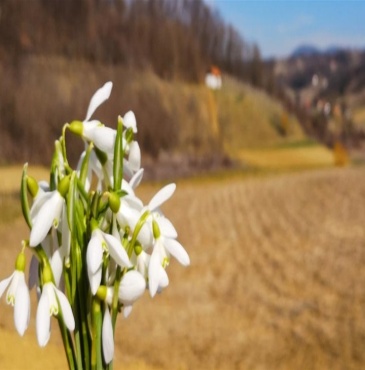 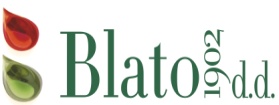 JELOVNIK ZA OSNOVNU ŠKOLU   01.03.2022.-31.03.2022. TJEDANPONEDJELJAK  27.02.UTORAK 28.02.  SRIJEDA 01.03.ČETVRTAK 02.03.PETAK  03.03.PETAK  03.03.    I.Potenc.alergeni u hrani*Pohani pileći odrezakRestani krumpirZelena salataPolubijeli/miješ.kruh gluten*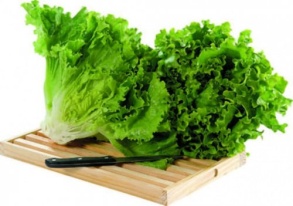 Polpete od miješanog mesa i prosa gluten,jaja* Miješano povrćeDesert gluten,jaja.mlijeko,*Polub./miješ.kruh gluten*Pržena riba(srdela) ili pohani oslić gluten, jaje, mlijeko*Krumpir salata ili blitva na dalmatinskiSezonsko voćePolub./miješ. kruhgluten*Pržena riba(srdela) ili pohani oslić gluten, jaje, mlijeko*Krumpir salata ili blitva na dalmatinskiSezonsko voćePolub./miješ. kruhgluten*  II.Potenc. alergeni u hrani* PONEDJELJAK  06.03.Maneštra bobići(leća,kukuruz,mrkva,krumpir)  sa suhim mesom celer*Domaća slastica mlijeko i mlij.proiz.,orašasto voće*Polub./miješ. kruh gluten*   Kukuruz za maneštru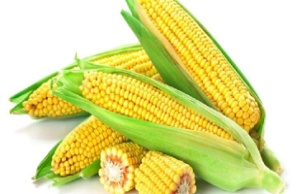     UTORAK 07.03.JuhaPileći rižoto Zelena salata s naribanom mrkvomPolub./miješ. kruh gluten*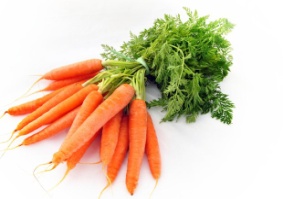    Mrkva za salatu    SRIJEDA 08.03. Kotleti  u umakuĐuveč ili restani krumpir Puding mlijeko i mlij.proiz.,orašasto voće*Polub./miješ.kruh gluten*    ČETVRTAK 09.03.   Maneštra od raznog sezonskog povrća i mesa (junetina)Fritulegluten,jaja.mlijeko,Polub./miješ.kruh gluten*  PETAK  10.03.Pržena riba(srdela)  Blitva ili krompir salata Sezonsko voćePolub./miješani kruh gluten*  PETAK  10.03.Pržena riba(srdela)  Blitva ili krompir salata Sezonsko voćePolub./miješani kruh gluten* III.Potenc. alergeni u hrani* PONEDJELJAK  13.03.Maneštra od ječma sa suhim mesom celer,gluten*Domaći desert mlijeko i mlij.proiz.,gluten,jaje*Polub./miješ.kruh gluten*    UTORAK 14.03.Juneći gulaš Tjestenina gluten,jaja*Sezonska salataPolub./miješ.kruh gluten*    SRIJEDA 15.03.  JuhaPečena ili pohana piletina  gluten,jaja*Kupus sa krumpirom „na padelu“              Polub./miješ.kruh gluten*    ČETVRTAK 16.03. Sekeli gulašKrumpir pire mlijeko*Fritulegluten,jaja.mlijeko*Polub./miješ.kruh gluten*  PETAK  17.03.Rižoto od liganja muzgavci* ili pržena svježa riba (srdela)Sezonska salata ili krumpir salataSezonsko voćePolubijeli/miješ.kruh gluten*  PETAK  17.03.Rižoto od liganja muzgavci* ili pržena svježa riba (srdela)Sezonska salata ili krumpir salataSezonsko voćePolubijeli/miješ.kruh gluten*  IV.Potenc. alergeni u hrani* PONEDJELJAK  20.03.Maneštra od povrća (leća, mrkva, krumpir) celer,gluten*Odresci od suhog mesaDomaća slastica mlijeko i mlij.proiz.,jaja,orašasto voće*Polub./miješ.kruh gluten*   UTORAK 21.03.Juha celer,gluten*     Kotlet u umakuDinstani kiseli kupus s krumpiromPolub./miješ.kruh gluten*    SRIJEDA 22.03.Gulaš s mljevenim mesom i tjesteninom(umak bolognese) celer,gluten,jaje*Salata zelena/kupusPolub./miješ.kruh gluten*    ČETVRTAK 23.03. Pileći gulaš s graškom i palentomDesert gluten,jaja,mlijeko, orašasti plodovi*    Polub./miješ.kruh gluten*  PETAK  24.03.Prženi oslić ILI polpete od ribe gluten*Krumpir salata ili bkitva na dalmatinskiSezonsko voće Polub./ miješ.kruh gluten*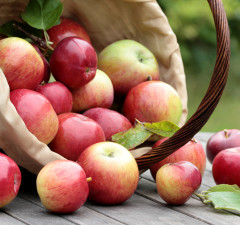        Jabuke  PETAK  24.03.Prženi oslić ILI polpete od ribe gluten*Krumpir salata ili bkitva na dalmatinskiSezonsko voće Polub./ miješ.kruh gluten*       Jabuke  V.Potenc. alergeni u hrani* PONEDJELJAK  27.03.Maneštra od kiselog kupusa (jota)Odrseci od suhog mesaDomaća slastica gluten,jaja,mlijeko*Polub./miješ.kruh gluten*    UTORAK 28.03.Pileća juha celer,gluten*     Pečeni pileći ili pureći odresci gluten,jaja,mlijeko* Krpice sa svježim kupusomPolub./miješ.kruh gluten*    SRIJEDA 29.03.Krumpir gulaš  celer,gluten*Sezonska salataTekući jogurt mlijeko,mliječni proizvodi*Polub./miješ.kruh gluten*  ČETVRTAK 30.03.Polpete ili mesna roladaMiješano povrćeDesert gluten,jaja,mlijeko*Polub./miješ.kruh gluten*  ČETVRTAK 30.03.Polpete ili mesna roladaMiješano povrćeDesert gluten,jaja,mlijeko*Polub./miješ.kruh gluten*  PETAK 31.03.Tjestenina u tuna umaku ili zapečena tjestenina sa sirom i vrhnjem gluten,jaja,mlijeko*Sezonska salataSezonsko voćePolub./miješ.kruh gluten*  PETAK 31.03.Tjestenina u tuna umaku ili zapečena tjestenina sa sirom i vrhnjem gluten,jaja,mlijeko*Sezonska salataSezonsko voćePolub./miješ.kruh gluten*